Supplementary Materials to Cornwell et al. ‘Identifying Structural Brain Markers of Resilience to Adversity in Young People Using Voxel-Based Morphometry’Table S1Number of Participants from each Study Site (N=298)Figure S1A Flowchart of the Sample Selection Process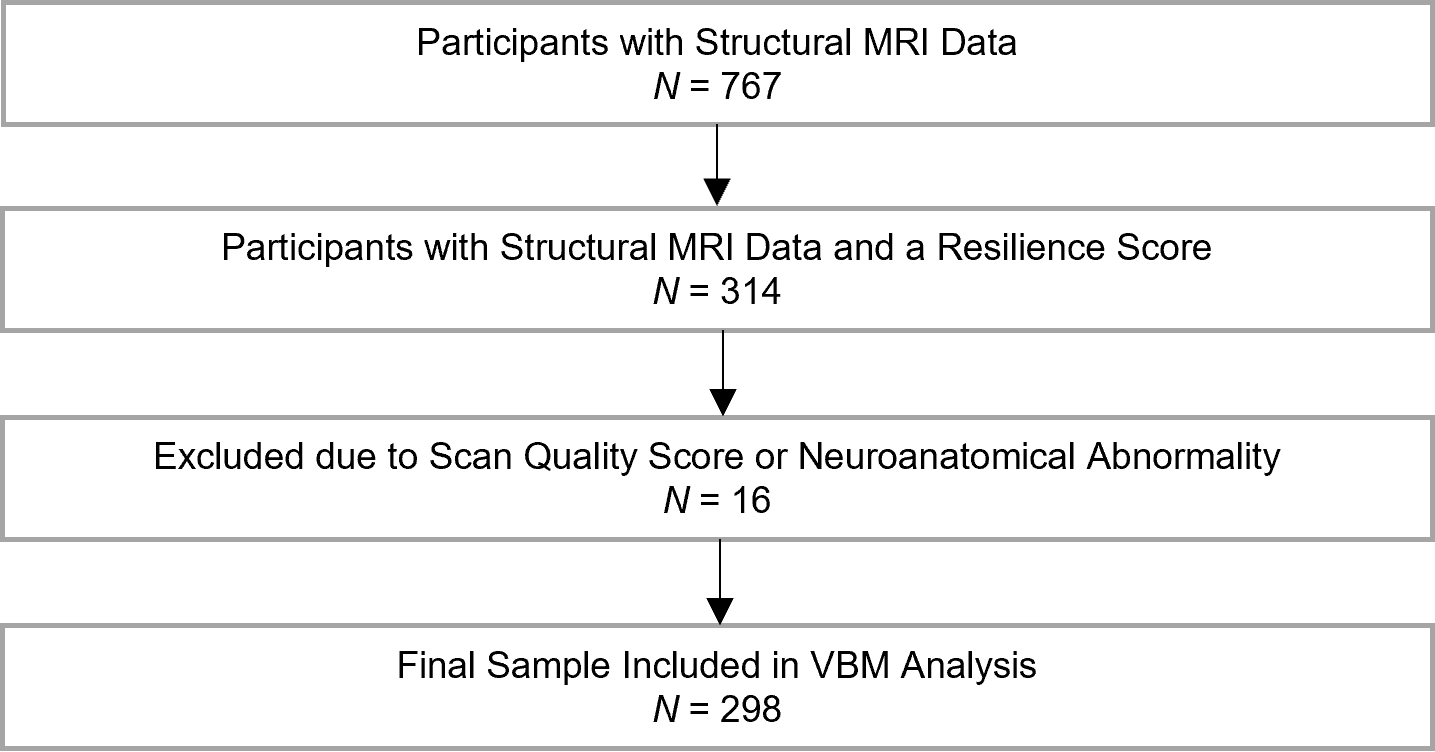 Notes. MRI, Magnetic Resonance Imaging; VBM, Voxel-Based MorphometryTable S2Demographic and Clinical Characteristics of Participants with Structural MRI data who were Included Versus Excluded from the Voxel-Based Morphometry AnalysisNotes. CD, Conduct Disorder; HC, Healthy Controls; IQ, Intelligent Quotient; Number of Traumatic Events and Number of Current CD Symptoms are measured by the Kiddie-Schedule for Affective Disorders and Schizophrenia - Present and Lifetime Version (K-SADS-PL); SD, Standard Deviation. Participants excluded from this analysis did not have resilience scores. 15 participants with neuroimaging data were not included in these analyses as they had missing demographic data due to miscellaneous reasons (i.e., withdrawing consent or being excluded at a later timepoint). Four participants included in the analysis had missing IQ data. In terms of participants excluded from the analysis, there was some missing data on the following variables: IQ (n=8), Number of Traumatic Events (n=19), Number of Current CD Symptoms (n=20).Supplement 1 – Imputation Procedures used for Missing DataOf relevance to this study were missing data on the Childhood Experience of Care and Abuse (CECA-Q; Bifulco et al., 2005); a questionnaire used to derive the resilience scores. Data from the full FemNAT-CD sample were used to impute missing values of items that loaded onto four CECA-Q subscales: ‘Father Antipathy’, ‘Father Neglect’, ‘Mother Antipathy’, and ‘Mother Neglect’. Using the PROC MI procedure in SAS version 9.4, imputation was performed at an item level (Eekhout et al., 2014) prior to calculating subscale scores. Imputation by fully conditional specification (FCS; Liu & De, 2015) was used and the logistic regression method was specified in the FCS statement. The following data were used in the CECA-Q imputation model: diagnostic group, site, age, sex, IQ, co-morbidity data (major depressive disorder, general anxiety disorder, attention-deficit/hyperactivity disorder, oppositional defiant disorder, and post-traumatic stress disorder), and seven items from the child-report Alabama Parenting Questionnaire (APQ; Essau et al., 2006).Table S3A Summary of the Variables that Loaded onto each Factor, and their Associated Factor Loadings, in the Factor Analysis Run with Exposure to Adversity and Trauma VariablesNotes. Extraction method; principal axis factoring; Rotation method; direct oblimin. All loadings reported are above the cut-off of .3. The cumulative percentage of variance explained by each factor is also shown.Table S4A Summary of the Variables that Loaded onto each Factor, and their Associated Factor Loadings, in the Factor Analysis Run with Variables that Measured Different Forms of PsychopathologyNotes. Extraction method; principal axis factoring; Rotation method; direct oblimin. All loadings shown are above the cut-off of .3. The cumulative percentage of variance explained by each factor is also shown. The timing (where applicable) column states whether the K-SADS-PL variables were measuring a current or past psychopathology symptom. DMDD, disruptive mood dysregulation disorder.Supplement 2 – List of Psychopathology Factors RemovedThe following neurodevelopmental psychopathology factors were removed prior to deriving the resilience scores, as they are thought to have a stronger genetic basis and therefore are less likely to have resulted from environmental influences such as exposure to adversity and/or trauma:Factor 7 - Lifetime Autism Spectrum Disorder SymptomsFactor 15 - Lifetime Tic Disorder SymptomsFactor 21 - Lifetime Stereotyped or Repetitive BehavioursFactor 24 - Lifetime DelusionsFactor 30 - Lifetime Repetitive BehaviourFactor 35 - Lifetime Social Communication DeficitsIt should be noted that some of the factors removed related to disorders that were exclusion criteria for the FemNAT-CD study (e.g., autism spectrum disorders and psychosis). Individuals with full diagnoses of these disorders were excluded from the study, but youth with subthreshold symptoms could still be included.Figure S2
A Scatterplot to Illustrate the Relationship Between Adversity Exposure and Psychopathology (R2 = .13)Supplement 3 – Site Qualification ProceduresPrior to commencing data collection, all sites underwent site qualification procedures to ensure comparability of MRI data acquisition. The first quality assurance (QA) check involved the use of an American College of Radiology (ACR) phantom (Chen, Wan, Wai, & Liu, 2004) which is designed to assess structural magnetic resonance imaging (MRI) sequences. The second QA check used a Functional Biomedical Infrastructure Research Network (FBIRN) phantom (Glover et al., 2012) to assess scanning stability during functional MRI sequences. Finally, a human volunteer was scanned using the _________ compliant imaging protocol. Once the QA checks had been performed, the three sets of data were reviewed by Dr. Ali Chowdhury (an MRI physicist at the University of Birmingham). The physicist was then able to make recommendations to each site regarding scanning parameters that required adjustment. Once a site had passed the site qualification procedures, MRI data collection could begin.Table S5Scanner Type and Acquisition Parameters, by Study SiteSupplement 4 – Quality Control ProceduresThe four steps in the workflow rating system were: image sharpness, presence/absence of ringing artefacts, and contrast-to-noise ratio of subcortical structures and grey- and white-matter (Backhausen et al., 2016). Each scan was given an overall rating of pass, check, or fail based on its average rating across steps. Each scan was rated independently by two trained raters, and any discrepancies were resolved by a third rater.Supplement 5 – Factor Analysis AssumptionsIn terms of the assumptions of this principal axis factor analysis, the Kaiser-Meyer-Olkin (KMO) measure of sampling adequacy was substantially above the minimum criterion of .5 for both factor analyses (exposure to adversity variables: KMO = .885; psychopathology variables: KMO = .856) and so we can assume that our sample size was adequate (Hutcheson & Sofroniou, 1999). Bartlett’s test of sphericity was also significant (p  .001) in both factor analyses, indicating an adequate correlation structure for a factor analysis. Upon assessing the correlation matrix from both factor analyses, none of the variables had shared correlation coefficients that exceeded .9, indicating that there were no issues with multicollinearity between variables (Field, 2013).Figure S3
Distribution of Resilience Scores in (a) Females and (b) Malesa
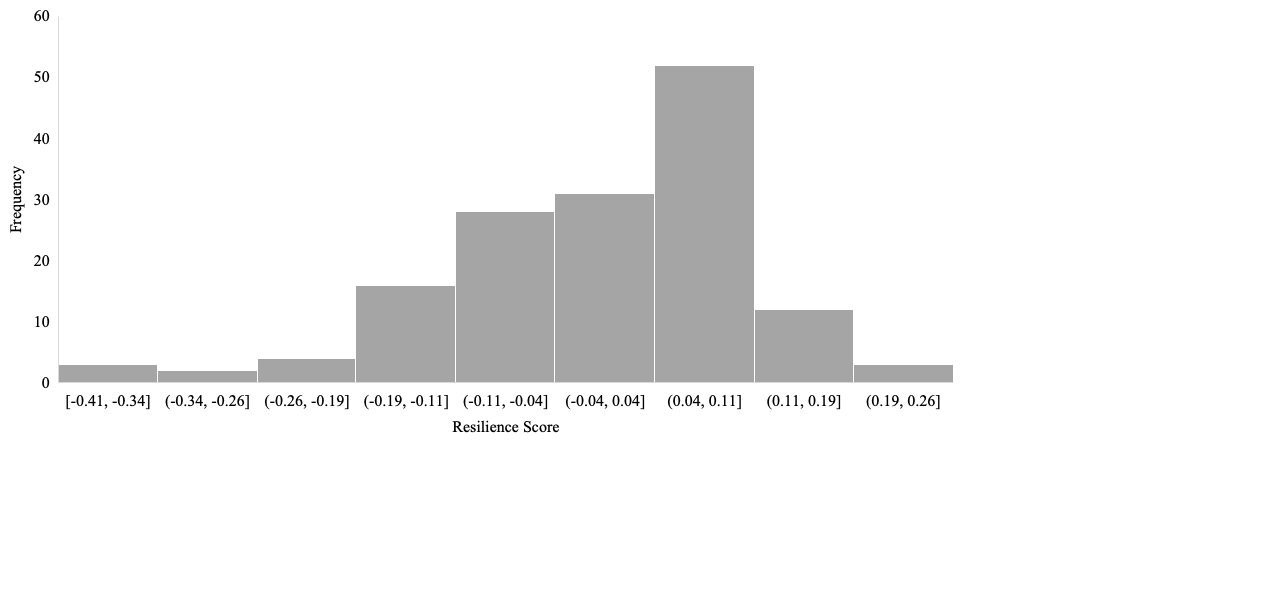 b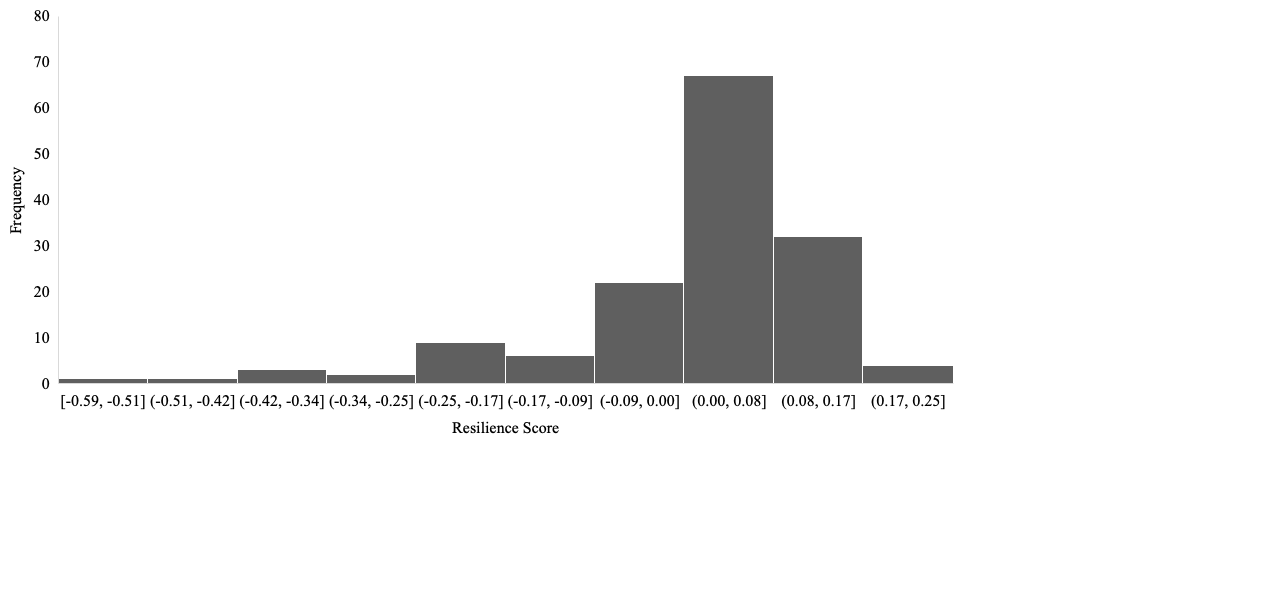 Table S6Demographic and Clinical Characteristics of the Participants Included in the Voxel-Based Morphometry Analysis by Sex and Diagnostic Group (N=298)Notes. CD, Conduct Disorder; HC, Healthy Controls; IQ, Intelligent Quotient; M, Mean; SD, Standard Deviation. Sex and group differences were computed using independent samples t-tests. Sex-by-group interactions were computed using univariate analyses of variance.Table S7Coordinates and Cluster Sizes for the Main Effects of Sex in the Whole-Brain Analysis (N=298)Notes. BA, Brodmann’s Area; MNI, Montreal Neurological Institute. *whole-brain family-wise error corrected. All other findings shown were significant at a threshold of p ≤ .001, with a cluster extent threshold of k=41 voxels.Table S8Coordinates and Cluster Sizes for the Correlations Between Resilience Scores and Gray Matter Volume, and Sex-by-Resilience Score Interactions in the Sensitivity Analysis Run with Healthy Controls Only (n=220)Notes. BA, Brodmann’s Area; MNI, Montreal Neurological Institute. All correlations and sex-by resilience score interactions shown were significant at a threshold of p ≤ .001, with a cluster extent threshold of k=40 voxels. Table S9Coordinates and Cluster Sizes for the Correlations Between Resilience Scores and Gray Matter Volume, and Sex-by-Resilience Score Interactions in the Youth who were Classified as Mid, Late, or Post-Pubertal on the Pubertal Development Scale (n=225)Notes. BA, Brodmann’s Area; MNI, Montreal Neurological Institute. All correlations and sex-by resilience score interactions shown were significant at a threshold of p ≤ .001, with a cluster extent threshold of k=40 voxels.Figure S4Negative Correlations Between Resilience Scores and Gray Matter Volume in the (a) Left (rs=-.23) and (b) Right Caudate Nucleus (rs=-.26) in the Youth who were Classified as Mid, Late, or Post-Pubertal on the Pubertal Development Scale (n=225)abSupplementary ReferencesBackhausen, L. L., Herting, M. M., Buse, J., Roessner, V., Smolka, M. N., & Vetter, N. C. (2016). Quality control of structural MRI images applied using FreeSurfer—A hands-on workflow to rate motion artifacts. Frontiers in Neuroscience, 10, Article 558. https://doi.org/10.3389/fnins.2016.00558Bifulco, A., Bernazzani, O., Moran, P., & Jacobs, C. (2005). The childhood experience of care and abuse questionnaire (CECA. Q): Validation in a community series. British Journal of Clinical Psychology, 44(4), 563–581. https://doi.org/10.1348/014466505X35344Chen, C.-C., Wan, Y.-L., Wai, Y.-Y., & Liu, H.-L. (2004). Quality assurance of clinical MRI scanners using ACR MRI phantom: Preliminary results. Journal of Digital Imaging, 17(4), 279–284. https://doi.org/10.1007/s10278-004-1023-5Eekhout, I., de Vet, H. C., Twisk, J. W., Brand, J. P., de Boer, M. R., & Heymans, M. W. (2014). Missing data in a multi-item instrument were best handled by multiple imputation at the item score level. Journal of Clinical Epidemiology, 67(3), 335–342. https://doi.org/10.1016/j.jclinepi.2013.09.009Essau, C. A., Sasagawa, S., & Frick, P. J. (2006). Psychometric properties of the Alabama parenting questionnaire. Journal of Child and Family Studies, 15(5), 595–614. https://doi.org/10.1007/s10826-006-9036-yField, A. (2013). Discovering statistics using IBM SPSS statistics, 4th Edition. Sage.Glover, G. H., Mueller, B. A., Turner, J. A., Van Erp, T. G., Liu, T. T., Greve, D. N., Voyvodic, J. T., Rasmussen, J., Brown, G. G., & Keator, D. B. (2012). Function biomedical informatics research network recommendations for prospective multicenter functional MRI studies. Journal of Magnetic Resonance Imaging, 36(1), 39–54. https://doi.org/10.1002/jmri.23572Hutcheson, G. D., & Sofroniou, N. (1999). The multivariate social scientist: Introductory statistics using generalized linear models. Sage.Liu, Y., & De, A. (2015). Multiple imputation by fully conditional specification for dealing with missing data in a large epidemiologic study. International Journal of Statistics in Medical Research, 4(3), 287–295. https://doi.org/10.6000/1929-6029.2015.04.03.7Site NumberSite Namen1Frankfurt752Aachen854Southampton285Basel217Birmingham89VariableIncluded (n=298)Excluded (n=454)Test StatisticpFemale/Male, n (%)151 (51%) / 147 (49%)240 (53%) / 214 (47%)χ2 = 0.35.56CD/HC, n (%)78 (26%) / 220 (74%)255 (56%) / 199 (44%)χ2 = 65.60< .001Age (years), mean (SD)13.51 (2.57)14.58 (2.36)t = -5.78< .001Resilience Score, mean (SD)0.00 (0.12)N/AN/AN/AEstimated IQ, mean (SD)103.63 (11.97)97.24 (13.50)t = 6.58< .001Number of Traumatic Events, mean (SD)1.25 (1.34)1.84 (1.77)t = -5.17< .001Number of Current CD Symptoms, mean (SD)1.13 (2.14)2.98 (3.15)t = -9.45< .001FactorCumulative % of Variance ExplainedFactor LoadingsVariableVariable Description(F1) Emotional Support from Father Figure22.7140.789CECA_Q_IMPUTED_c3f2'He was concerned about my worries.'(F1) Emotional Support from Father Figure22.7140.746CECA_Q_IMPUTED_c3f8'He would usually have time to talk to me.'(F1) Emotional Support from Father Figure22.7140.718CECA_Q_IMPUTED_c3f11'He was there if I needed him.'(F1) Emotional Support from Father Figure22.7140.700CECA_Q_IMPUTED_c3f14'He cared for me when I was ill.'(F1) Emotional Support from Father Figure22.7140.597CECA_Q_IMPUTED_c3f5'He tried to make me feel better when I was upset.'(F1) Emotional Support from Father Figure22.714-0.533CECA_Q_IMPUTED_c3f10'He often picked on me unfairly'(F1) Emotional Support from Father Figure22.714-0.531CECA_Q_IMPUTED_c3f4'He made me feel unwanted'(F1) Emotional Support from Father Figure22.7140.325CECA_Q_IMPUTED_c3f13'He was concerned about my whereabouts.'(F1) Emotional Support from Father Figure22.714-0.312CECA_Q_IMPUTED_c3f7'He would leave me unsupervised before I was 10 years old'(F2) Neglect30.7760.764CECA_Q_IMPUTED_c3f15'He neglected my basic needs (e.g. food and clothes)'(F2) Neglect30.7760.705CECA_Q_IMPUTED_c2m15'She neglected my basic needs (e.g. food and clothes)'(F2) Neglect30.7760.318CECA_Q_IMPUTED_c3f9'At times he made me feel I was a nuisance'(F3) Relationship to Mother Figure37.426-0.775CECA_Q_IMPUTED_c2m12'She was interested in who my friends were'(F3) Relationship to Mother Figure37.426-0.725CECA_Q_IMPUTED_c2m3'She was interested in how I did at school'(F3) Relationship to Mother Figure37.426-0.688CECA_Q_IMPUTED_c2m11'She was there if I needed her'(F3) Relationship to Mother Figure37.426-0.650CECA_Q_IMPUTED_c2m13'She was concerned about my whereabouts'(F3) Relationship to Mother Figure37.426-0.644CECA_Q_IMPUTED_c2m14'She cared for me when I was ill'(F3) Relationship to Mother Figure37.4260.481CECA_Q_IMPUTED_c2m4'She made me feel unwanted'(F3) Relationship to Mother Figure37.4260.463CECA_Q_IMPUTED_c2m16'She did not like me as much as my brothers and sisters'(F3) Relationship to Mother Figure37.426-0.353CECA_Q_IMPUTED_c2m2'She was concerned about my worries'(F4) Physical Abuse43.1690.843CBE_cbe3'Has your child been harmed on purpose by an adult?'(F4) Physical Abuse43.1690.656CBE_cbe4'Has your child been harmed in the course of discipline for naughty behaviour (by a parent, partner, grandparent, teacher, child-minder, etc. Hit too hard, hit with something that could hurt like a belt, shut in the dark)?'(F4) Physical Abuse43.1690.542CS2_PTSD_47_9Physical Abuse(F4) Physical Abuse43.1690.321CS2_PTSD_47_8Witness to Domestic Violence(F5) Interest and Concern from Father Figure about Social Relationships47.4370.747CECA_Q_IMPUTED_c3f12'He was interested in who my friends were.'(F5) Interest and Concern from Father Figure about Social Relationships47.4370.598CECA_Q_IMPUTED_c3f13'He was concerned about my whereabouts.'(F5) Interest and Concern from Father Figure about Social Relationships47.4370.551CECA_Q_IMPUTED_c3f3'He was interested in how I did at school.'(F5) Interest and Concern from Father Figure about Social Relationships47.4370.301CECA_Q_IMPUTED_c2m10'She often picked on me unfairly'(F6) Emotional Support from Mother Figure51.2100.526CECA_Q_IMPUTED_c2m5'She tried to make me feel better when I was upset'(F6) Emotional Support from Mother Figure51.2100.489CECA_Q_IMPUTED_c2m8'She would usually have time to talk to me'(F6) Emotional Support from Mother Figure51.210-0.437CECA_Q_IMPUTED_c2m1'She was very difficult to please'(F6) Emotional Support from Mother Figure51.2100.436CECA_Q_IMPUTED_c2m2'She was concerned about my worries'(F6) Emotional Support from Mother Figure51.210-0.366CECA_Q_IMPUTED_c2m10'She often picked on me unfairly'(F7) Sexual Abuse54.3600.987CS2_PTSD_47_10Sexual Abuse(F7) Sexual Abuse54.3600.691CBE_cbe5'Has there been any other situation where he/she has been harmed by someone (not accidents)? This could be sexual harm, such as if someone asked your child to touch their genitals or private parts, or touched the child there or if someone tried to have sex with your child?'(F8) Exposed to a Violent Crime57.3430.469CS2_PTSD_47_6Victim of Violent Crime(F8) Exposed to a Violent Crime57.3430.419CS2_PTSD_47_5Witness of a Violent Crime(F9) Lack of Parental Supervision59.958-0.685CECA_Q_IMPUTED_c3f7'He would leave me unsupervised before I was 10 years old'(F9) Lack of Parental Supervision59.958-0.678CECA_Q_IMPUTED_c2m7'She would leave me unsupervised before I was 10 years old'(F10) Emotional Abuse from Parents62.4160.582CECA_Q_IMPUTED_c3f16'He did not like me as much as my brothers and sisters'(F10) Emotional Abuse from Parents62.4160.529CECA_Q_IMPUTED_c3f1'He was very difficult to please'(F10) Emotional Abuse from Parents62.4160.501CECA_Q_IMPUTED_c3f6'He was very critical of me'(F10) Emotional Abuse from Parents62.4160.354CECA_Q_IMPUTED_c3f9'At times he made me feel I was a nuisance'(F10) Emotional Abuse from Parents62.4160.342CECA_Q_IMPUTED_c2m6'She was very critical of me'(F10) Emotional Abuse from Parents62.4160.340CECA_Q_IMPUTED_c2m16'She did not like me as much as my brothers and sisters'(F10) Emotional Abuse from Parents62.4160.336CECA_Q_IMPUTED_c3f4'He made me feel unwanted'(F10) Emotional Abuse from Parents62.4160.318CECA_Q_IMPUTED_c2m9'At times she made me feel I was a nuisance'(F11) Other Trauma64.6540.343CS2_PTSD_47_7Confronted with Traumatic News(F11) Other Trauma64.6540.321CECA_Q_IMPUTED_c2m16'She did not like me as much as my brothers and sisters'(F11) Other Trauma64.6540.302CS2_PTSD_47_2Other AccidentFactorCumulative % of Variance ExplainedFactor LoadingsVariableTiming (If Applicable)Variable Description(F1) Current Externalizing Disorder Symptoms16.5690.690CS2_ADHD_C_14_1CurrentDifficulty Sustaining Attention on Tasks or Play Activities(F1) Current Externalizing Disorder Symptoms16.5690.685CS2_ADHD_C_14_2CurrentEasily Distracted(F1) Current Externalizing Disorder Symptoms16.5690.622CS2_ADHD_C_14_4CurrentImpulsivity(F1) Current Externalizing Disorder Symptoms16.5690.583CS2_ODD_C_15_4CurrentDisobeys Rules A Lot(F1) Current Externalizing Disorder Symptoms16.5690.481CS2_ADHD_C_14_3CurrentDifficulty Remaining Seated(F1) Current Externalizing Disorder Symptoms16.5690.478CS2_ODD_C_15_3CurrentArgues A Lot With Adults(F1) Current Externalizing Disorder Symptoms16.5690.446CS2_CD_C_17_1CurrentLies(F1) Current Externalizing Disorder Symptoms16.5690.443CS2_ODD_C_15_1CurrentLoses Temper(F1) Current Externalizing Disorder Symptoms16.5690.438CS2_CD_C_17_4CurrentBullies, Threatens, or Intimidates Others(F1) Current Externalizing Disorder Symptoms16.5690.426CS2_CD_C_17_3CurrentInitiates Physical Fights(F1) Current Externalizing Disorder Symptoms16.5690.418CS2_ODD_C_15_2CurrentDMDD Temper Outburst Score(F1) Current Externalizing Disorder Symptoms16.5690.327CBCLSUB_tscore_6CurrentAttention Problems(F2) Past ODD Symptoms21.428-0.652CS2_ODD_P_15_1PastLoses Temper(F2) Past ODD Symptoms21.428-0.550CS2_ODD_P_15_2PastDMDD Temper Outburst Score(F2) Past ODD Symptoms21.428-0.368CS2_ODD_P_15_4PastDisobeys Rules A Lot(F3) Past Depressive Disorder Symptoms25.6160.738CS2_DD_P_1_2PastIrritability and Anger(F3) Past Depressive Disorder Symptoms25.6160.722CS2_DD_P_1_3PastDMDD Irritability Scoring(F3) Past Depressive Disorder Symptoms25.6160.548CS2_DD_P_1_1PastDepressed Mood(F3) Past Depressive Disorder Symptoms25.6160.440CS2_DD_P_1_4PastAnhedonia, Lack of Interest, Apathy, Low Motivation, or Boredom(F3) Past Depressive Disorder Symptoms25.6160.364CS2_DD_P_1_5PastRecurrent Thoughts of Death(F4) Substance Use29.4430.798CS2_SU_22_2Use of Stimulants(F4) Substance Use29.4430.781CS2_SU_22_7Use of Hallucinogens(F4) Substance Use29.4430.743CS2_SU_22_4Use of Cocaine(F4) Substance Use29.4430.693CS2_SU_22_9Use of Other Substances(F4) Substance Use29.4430.636CS2_SU_22_6Use of PCP(F5) Lifetime Bulimia Nervosa Symptoms32.0840.827CS2_BN_C_13_1CurrentWeight Loss Methods - Using Diet Pills(F5) Lifetime Bulimia Nervosa Symptoms32.0840.548CS2_BN_C_13_5CurrentWeight Loss Methods - Exercising A Lot(F5) Lifetime Bulimia Nervosa Symptoms32.0840.400CS2_BN_C_13_4CurrentWeight Loss Methods - Throwing Up(F5) Lifetime Bulimia Nervosa Symptoms32.0840.388CS2_BN_P_13_8PastEating Binges or Attacks(F6) Current Self-Harm and Suicidality34.490-0.825CS2_DD_C_1_7CurrentSuicidal Acts - Seriousness(F6) Current Self-Harm and Suicidality34.490-0.818CS2_DD_C_1_8CurrentSuicidal Acts - Medical Lethality(F6) Current Self-Harm and Suicidality34.490-0.689CS2_DD_C_1_6CurrentSuicidal Ideation(F6) Current Self-Harm and Suicidality34.490-0.518CS2_DD_C_1_5CurrentRecurrent Thoughts of Death(F6) Current Self-Harm and Suicidality34.490-0.341CS2_DD_C_1_9CurrentNon-Suicidal Physical Self-Damaging Acts(F7) Lifetime Autism Spectrum Disorder Symptoms36.667-0.569CS2_ASD_C_19_3CurrentHighly Restricted, Fixated Interests That Are Abnormal in Intensity or Focus(F7) Lifetime Autism Spectrum Disorder Symptoms36.667-0.494CS2_ASD_P_19_3PastHighly Restricted, Fixated Interests That Are Abnormal in Intensity or Focus(F7) Lifetime Autism Spectrum Disorder Symptoms36.667-0.341CS2_ASD_P_19_2PastInsistence on Sameness, Inflexible Adherence to Routines, Ritualized Patterns of Verbal or Nonverbal Behaviour(F7) Lifetime Autism Spectrum Disorder Symptoms36.667-0.305CS2_ASD_P_19_4PastDeficits in Nonverbal Communicative Behaviours Used for Social Interaction(F8) Current Separation Anxiety Issues38.6670.742CS2_SAD_C_5_5CurrentFears Being Alone at Home(F8) Current Separation Anxiety Issues38.6670.596CS2_SAD_C_5_4CurrentFears Sleeping Away from Home/Sleeping Alone(F8) Current Separation Anxiety Issues38.6670.433CS2_SAD_C_5_1CurrentFears Calamitous Event that Will Cause Separation(F8) Current Separation Anxiety Issues38.6670.349CS2_SAD_C_5_2CurrentFears Harm Befalling Attachment Figure(F9) Lifetime Avoidant Disorder/Social Phobia40.573-0.623CS2_ADSP_P_6_2PastFear of Social Situations(F9) Lifetime Avoidant Disorder/Social Phobia40.573-0.613CS2_ADSP_P_6_1PastShrinks from Contact(F9) Lifetime Avoidant Disorder/Social Phobia40.573-0.543CS2_ADSP_C_6_2CurrentFear of Social Situations(F9) Lifetime Avoidant Disorder/Social Phobia40.573-0.506CS2_ADSP_C_6_1CurrentShrinks from Contact(F10) Past Agoraphobia Symptoms42.3290.955CS2_AP_P_7_2PastAgoraphobia/Specific Phobias - Avoidance(F10) Past Agoraphobia Symptoms42.3290.790CS2_AP_P_7_1PastAgoraphobia/Specific Phobias - Distress(F11) Lifetime Racing Thoughts43.944-0.680CS2_MA_P_2_4PastRacing Thoughts(F11) Lifetime Racing Thoughts43.944-0.634CS2_MA_C_2_4CurrentRacing Thoughts(F12) Lifetime Obsessive-Compulsive Disorder Symptoms45.5010.643CS2_OCD_P_9_2PastObsessions(F12) Lifetime Obsessive-Compulsive Disorder Symptoms45.5010.557CS2_OCD_C_9_2CurrentObsessions(F12) Lifetime Obsessive-Compulsive Disorder Symptoms45.5010.513CS2_OCD_P_9_1PastCompulsions(F12) Lifetime Obsessive-Compulsive Disorder Symptoms45.5010.501CS2_OCD_C_9_1CurrentCompulsions(F13) Substance-Related Disorders46.990-0.743CS2_CIG_20_1Cigarette Use - Ever Smoked(F13) Substance-Related Disorders46.990-0.741CS2_SU_22_1Use of Cannabis(F13) Substance-Related Disorders46.990-0.467CS2_ALC_21_2Drank Two Drinks in One Week Four or More Times(F14) Past Use of Weight Loss Methods48.4490.752CS2_BN_P_13_4PastWeight Loss Methods - Throwing Up(F14) Past Use of Weight Loss Methods48.4490.723CS2_BN_P_13_6PastWeight Loss Methods - Taking Only Non-Caloric Fluids For a Week or More(F14) Past Use of Weight Loss Methods48.4490.419CS2_AN_P_12_1PastFear of Becoming Obese(F15) Lifetime Tic Disorder Symptoms49.8670.714CS2_TIC_P_18_1PastMotor Tics(F15) Lifetime Tic Disorder Symptoms49.8670.522CS2_TIC_P_18_2PastPhonic Tics(F15) Lifetime Tic Disorder Symptoms49.8670.408CS2_TIC_C_18_1CurrentMotor Tics(F16) Lifetime Mania Symptoms51.247-0.670CS2_MA_P_2_2PastDecreased Need for Sleep(F16) Lifetime Mania Symptoms51.247-0.440CS2_MA_P_2_1PastElation, Expansive Mood(F16) Lifetime Mania Symptoms51.247-0.418CS2_MA_C_2_2CurrentDecreased Need for Sleep(F16) Lifetime Mania Symptoms51.247-0.331CS2_MA_C_2_1CurrentElation, Expansive Mood(F17) Current Use of Weight Loss Methods52.6040.683CS2_BN_C_13_7CurrentWeight Loss Methods - Combined Frequency Weight Loss Methods(F17) Current Use of Weight Loss Methods52.6040.674CS2_BN_C_13_4CurrentWeight Loss Methods - Throwing Up(F17) Current Use of Weight Loss Methods52.6040.434CS2_MA_C_2_2CurrentDecreased Need for Sleep(F18) Past Self-Harm and Suicidal Ideation53.906-0.391CS2_DD_P_1_9PastNon-Suicidal Physical Self-Damaging Acts(F18) Past Self-Harm and Suicidal Ideation53.906-0.337CS2_DD_P_1_5PastRecurrent Thoughts of Death(F19) Past ADHD Symptoms55.131-0.812CS2_ADHD_P_14_1PastDifficulty Sustaining Attention on Tasks or Play Activities(F19) Past ADHD Symptoms55.131-0.806CS2_ADHD_P_14_2PastEasily Distracted(F19) Past ADHD Symptoms55.131-0.671CS2_ADHD_P_14_3PastDifficulty Remaining Seated(F19) Past ADHD Symptoms55.131-0.571CS2_ADHD_P_14_4PastImpulsivity(F20) Current Eating Binges/Attacks56.3320.366CS2_BN_C_13_8CurrentEating Binges or Attacks(F21) Lifetime Stereotyped or Repetitive Behaviours57.5210.772CS2_ASD_C_19_1CurrentStereotyped or Repetitive Speech, Motor Movements or Use of Objects(F21) Lifetime Stereotyped or Repetitive Behaviours57.5210.727CS2_ASD_P_19_1PastStereotyped or Repetitive Speech, Motor Movements or Use of Objects(F22) CBCL Subscales58.6590.745CBCLSUB_tscore_2Withdrawn(F22) CBCL Subscales58.6590.694CBCLSUB_tscore_1Anxious/Depressed(F22) CBCL Subscales58.6590.644CBCLSUB_tscore_4Social Problems(F22) CBCL Subscales58.6590.617CBCLSUB_tscore_5Thought Problems(F22) CBCL Subscales58.6590.587CBCLSUB_tscore_6Attention Problems(F22) CBCL Subscales58.6590.547CBCLSUB_tscore_8Aggressive Behaviour(F22) CBCL Subscales58.6590.515CBCLSUB_tscore_3Somatic Complaints(F22) CBCL Subscales58.6590.479CBCLSUB_tscore_7Rule-Breaking Behaviour(F23) Lifetime School Reluctance/Refusal59.7590.575CS2_SAD_C_5_3CurrentSchool Reluctance/Refusal(F23) Lifetime School Reluctance/Refusal59.7590.573CS2_SAD_P_5_3PastSchool Reluctance/Refusal(F23) Lifetime School Reluctance/Refusal59.7590.320CS2_CD_C_17_2CurrentTruant(F24) Lifetime Delusions60.8080.540CS2_PSYCH_P_3_2PastDelusions(F24) Lifetime Delusions60.8080.442CS2_PSYCH_C_3_2CurrentDelusions(F24) Lifetime Delusions60.8080.357CS2_MA_C_2_3CurrentIncreased Goal Directed Activity(F25) Past Separation Anxiety Issues61.8340.549CS2_SAD_P_5_2PastFears Harm Befalling Attachment Figure(F25) Past Separation Anxiety Issues61.8340.502CS2_SAD_P_5_5PastFears Being Alone at Home(F25) Past Separation Anxiety Issues61.8340.485CS2_SAD_P_5_4PastFears Sleeping Away from Home/Sleeping Alone(F26) Lifetime Use of Exercise for Weight Loss62.814-0.648CS2_BN_P_13_5PastWeight Loss Methods - Exercising A Lot(F26) Lifetime Use of Exercise for Weight Loss62.814-0.512CS2_BN_C_13_5CurrentWeight Loss Methods - Exercising A Lot(F26) Lifetime Use of Exercise for Weight Loss62.814-0.351CS2_AN_P_12_1PastFear of Becoming Obese(F27) Lifetime Emaciation63.7760.734CS2_AN_C_12_2CurrentEmaciation(F27) Lifetime Emaciation63.7760.653CS2_AN_P_12_2PastEmaciation(F28) Current Agoraphobia Symptoms64.7370.923CS2_AP_C_7_2CurrentAgoraphobia/Specific Phobias - Avoidance(F28) Current Agoraphobia Symptoms64.7370.782CS2_AP_C_7_1CurrentAgoraphobia/Specific Phobias - Distress(F29) Lifetime Somatic Complaints65.6600.652CS2_OGAD_C_8_2CurrentSomatic Complaints(F29) Lifetime Somatic Complaints65.6600.497CS2_OGAD_P_8_2PastSomatic Complaints(F30) Lifetime Repetitive Behaviour66.580-0.678CS2_ASD_C_19_2CurrentInsistence on Sameness, Inflexible Adherence to Routines, Ritualized Patterns of Verbal or Nonverbal Behaviour(F30) Lifetime Repetitive Behaviour66.580-0.544CS2_ASD_P_19_2PastInsistence on Sameness, Inflexible Adherence to Routines, Ritualized Patterns of Verbal or Nonverbal Behaviour(F31) Past Suicidality67.4670.858CS2_DD_P_1_8PastSuicidal Acts - Medical Lethality(F31) Past Suicidality67.4670.856CS2_DD_P_1_7PastSuicidal Acts - Seriousness(F31) Past Suicidality67.4670.506CS2_DD_P_1_6PastSuicidal Ideation(F32) Current Irritability68.327-0.614CS2_DD_C_1_3CurrentDMDD Irritability Scoring(F32) Current Irritability68.327-0.582CS2_DD_C_1_2CurrentIrritability and Anger(F33) Current Depressive/Panic Disorder Symptoms69.149-0.539CS2_DD_C_1_4CurrentAnhedonia, Lack of Interest, Apathy, Low Motivation, or Boredom(F33) Current Depressive/Panic Disorder Symptoms69.149-0.342CS2_PD_C_4_1CurrentPanic Attacks(F33) Current Depressive/Panic Disorder Symptoms69.149-0.341CS2_DD_C_1_1CurrentDepressed Mood(F34) Past Conduct Problems69.9470.543CS2_CD_P_17_1PastLies(F34) Past Conduct Problems69.9470.431CS2_CD_P_17_4PastBullies, Threatens, or Intimidates Others(F34) Past Conduct Problems69.9470.411CS2_CD_P_17_5PastNonaggressive Stealing(F34) Past Conduct Problems69.9470.394CS2_ODD_P_15_4PastDisobeys Rules A Lot(F34) Past Conduct Problems69.9470.340CS2_CD_C_17_1CurrentLies(F34) Past Conduct Problems69.9470.308CS2_ODD_P_15_3PastArgues A Lot With Adults(F34) Past Conduct Problems69.9470.306CS2_CD_P_17_2PastTruant(F35) Lifetime Social Communication Deficits70.7380.500CS2_ASD_C_19_4CurrentDeficits in Nonverbal Communicative Behaviours Used for Social Interaction(F35) Lifetime Social Communication Deficits70.7380.494CS2_TIC_C_18_2CurrentPhonic Tics(F35) Lifetime Social Communication Deficits70.7380.434CS2_ASD_P_19_4PastDeficits in Nonverbal Communicative Behaviours Used for Social Interaction(F36) Lifetime Worry/Fear71.507-0.453CS2_SAD_P_5_1PastFears Calamitous Event that Will Cause Separation(F36) Lifetime Worry/Fear71.507-0.387CS2_OGAD_C_8_1CurrentUnrealistic Worry About the Future(F36) Lifetime Worry/Fear71.507-0.372CS2_OGAD_P_8_1PastUnrealistic Worry About the Future(F36) Lifetime Worry/Fear71.507-0.301CS2_SAD_P_5_2PastFears Harm Befalling Attachment FigureSite 1 - FrankfurtSite 2 - AachenSite 4 - SouthamptonSite 5 - BaselSite 7 - BirminghamScannerSiemens Magnetom Tim TrioSiemens Magnetom PrismaSiemens Magnetom Tim TrioSiemens Magnetom PrismaPhilips AchievaSoftware versionSyngo MR A35Syngo MR D13DSyngo MR B17Syngo MR D13DVersion 3.2.6.1Head coil8-channel20-channel32-channel20-channel32-channelNumber of slices192192192192192Voxel size1 x 1 x 1 mm1 x 1 x 1 mm1 x 1 x 1 mm1 x 1 x 1 mm1 x 1 x 1 mmRepetition time (TR)1900ms1900ms1900ms1900ms1900msEcho time (TE)2.74ms3.42ms4.1ms3.42ms3.7msInversion time (TI)900ms900ms900ms900ms900msField of view256mm256mm256mm256mm256mmFlip angle99999Female (n=151)Female (n=151)Female (n=151)Female (n=151)Female (n=151)Male (n=147)Male (n=147)Male (n=147)Male (n=147)CD (n=22)CD (n=22)CD (n=22)HC (n=129)HC (n=129)CD (n=56)CD (n=56)HC (n=91)HC (n=91)CharacteristicCharacteristicM (SD)M (SD)M (SD)M (SD)M (SD)M (SD)M (SD)tsex (p)tsex (p)tgroup (p)tgroup (p)Fsex-x-group (p)Fsex-x-group (p)Age (years)Age (years)14.14 (2.17)13.85 (2.67)13.85 (2.67)12.71 (2.38)12.71 (2.38)13.29 (2.50)13.29 (2.50)2.92 (.004)2.92 (.004)-1.53 (.13)-1.53 (.13)3.45 (.017)3.45 (.017)Resilience ScoreResilience Score-0.04 (0.16)0.00 (0.10)0.00 (0.10)-0.04 (0.18)-0.04 (0.18)0.04 (0.07)0.04 (0.07)-1.00 (.32)-1.00 (.32)-2.87 (.005)-2.87 (.005)6.59 (< .001)6.59 (< .001)Estimated IQEstimated IQ100.05 (14.39)105.43 (10.40)105.43 (10.40)97.47 (12.49)97.47 (12.49)105.73 (11.79)105.73 (11.79)1.44 (.15)1.44 (.15)-4.43 (< .001)-4.43 (< .001)7.91 (< .001)7.91 (< .001)CD SymptomsCD Symptoms3.86 (2.32)0.06 (0.26)0.06 (0.26)4.31 (2.16)4.31 (2.16)0.07 (0.29)0.07 (0.29)-4.41 (< .001)-4.41 (< .001)16.53 (< .001)16.53 (< .001)249.81 (< .001)249.81 (< .001)MNI CoordinatesMNI CoordinatesMNI CoordinatesMNI CoordinatesContrastRegionBAHemisphereT-valueCluster Size (k)xyzMales > FemalesFusiform Gyrus20Left6.07*3396-480-30Males > FemalesInferior Temporal Gyrus20Left5.75*Same as above-47-5-51Males > FemalesFusiform Gyrus20Left4.86Same as above-602-33Males > FemalesInferior Occipital Gyrus18Left6.00*790-44-84-21Males > FemalesFusiform Gyrus18Left3.67Same as above-23-98-24Males > FemalesInferior Temporal Gyrus20Right4.96*126344-6-51Males > FemalesInferior Temporal Gyrus20Right4.77Same as above475-50Males > FemalesParahippocampal Gyrus36Right4.39Same as above35-15-32Males > FemalesCerebellum-Right4.90*105738-77-56Males > FemalesCerebellum-Right4.00Same as above41-84-42Males > FemalesCerebellum-Right3.98Same as above26-66-47Males > FemalesMiddle Occipital Gyrus18Right4.8139248-78-20Males > FemalesFusiform Gyrus37Right4.30Same as above57-63-21Males > FemalesSuperior Temporal Gyrus13Right4.6813347-245Males > FemalesCerebellum-Left4.55381-36-83-50Males > FemalesAmygdala-Right4.3511435-2-26Males > FemalesSuperior Temporal Gyrus38Right4.32985121-35Males > FemalesPostcentral Gyrus3Left4.2760-68-2141Males > FemalesCulmen-Left4.17117-21-60-33Males > FemalesCerebellar Tonsil-Left4.13214-54-54-51Males > FemalesSuperior Temporal Gyrus39Right4.1216244-505Males > FemalesMiddle Temporal Gyrus21Right4.1061505-32Males > FemalesTransverse Temporal Gyrus41Left4.03647-33-328Males > FemalesTransverse Temporal Gyrus41Left3.97Same as above-38-3914Males > FemalesInsula13Left3.90Same as above-41-2915Males > FemalesCerebellum-Right3.9511354-60-50Males > FemalesInferior Parietal Lobule40Left3.9464-60-5645Males > FemalesMedial Temporal Gyrus21Right3.9119344-5-20Males > FemalesMedial Temporal Gyrus20Right3.83Same as above48-11-23Males > FemalesCerebellum-Left3.8843-24-63-45Males > FemalesFusiform Gyrus37Left3.8469-39-42-15Males > FemalesSuperior Temporal Gyrus38Right3.80554220-45Males > FemalesFusiform Gyrus37Right3.765041-53-15Males > FemalesCulmen-Right3.728724-59-35Males > FemalesInferior Occipital Gyrus18Right3.694632-93-20Males > FemalesPostcentral Gyrus2Right3.667147-2733Males > FemalesSuperior Temporal Gyrus22Left3.6693-59-9-2Males > FemalesMiddle Frontal Gyrus8Right3.6159323351Males > FemalesMiddle Frontal Gyrus9Right3.60Same as above333039Males > FemalesPrecuneus31Left3.6080-12-6030Males > FemalesClaustrum-Left3.59119-30217Males > FemalesSuperior Frontal Gyrus10Left3.5850-23543Females > MalesCaudate Body-Right7.16*822261414Females > MalesCaudate Body-Left6.30*Same as above-51214Females > MalesCaudate Body-Right5.58*Same as above569Females > MalesCaudate Tail-Left5.06*810-24-399Females > MalesHippocampus-Left4.16Same as above-26-36-3Females > MalesHippocampus-Right5.00*94829-32-6Females > MalesHippocampus-Right4.33Same as above32-38-2Females > MalesParahippocampal Gyrus27Right3.89Same as above21-35-11Females > MalesCerebellum-Left4.64506-6-75-51Females > MalesCerebellum-Right4.25Same as above5-77-50Females > MalesParacentral Lobule31Left4.32201-2-1850Females > MalesParacentral Lobule31Right3.59Same as above2-3348Females > MalesCerebellar Tonsil-Right4.3219511-32-48Females > MalesCerebellar Tonsil-Right4.01Same as above17-35-44Females > MalesPostcentral Gyrus3Left4.23284-39-2450Females > MalesPrecentral Gyrus6Left3.84Same as above-27-2465Females > MalesPrecentral Gyrus4Left3.66Same as above-33-2356Females > MalesCingulate Gyrus24Right4.211273-545Females > MalesCingulate Gyrus24Right3.68Same as above11-848Females > MalesCerebellar Tonsil-Right3.947542-39-48Females > MalesMedial Globus Pallidus-Right3.92202123-14Females > MalesHypothalamus-Left3.31Same as above20-11Females > MalesPrecentral Gyrus6Left3.90122-12-2771Females > MalesPostcentral Gyrus3Left3.39Same as above-11-3875Females > MalesInferior Frontal Gyrus47Right3.85811821-24Females > MalesPostcentral Gyrus2Right3.849035-4266Females > MalesMiddle Frontal Gyrus11Right3.83764138-21Females > MalesCulmen-Right3.7717515-21-32Females > MalesMidbrain-Right3.77Same as above8-15-24Females > MalesParahippocampal Gyrus35Right3.70Same as above17-21-23Females > MalesParahippocampal Gyrus35Left3.7453-15-21-24Females > MalesSuperior Temporal Gyrus22Right3.62585314-3Females > MalesRectal Gyrus11Left3.5948-626-26Females > MalesSuperior Temporal Gyrus39Left3.56180-35-5326Females > MalesSuperior Temporal Gyrus39Left3.42Same as above-44-5420Females > MalesCerebellum-Left3.5270-6-47-36Females > MalesCerebellar Tonsil-Left3.45Same as above-9-45-44MNI CoordinatesMNI CoordinatesMNI CoordinatesContrastRegionBAHemisphereT-valueCluster Size (k)xyzCorrelations with Resilience ScorePositive CorrelationsPostcentral Gyrus43Left3.93242-56-1214Insula13Left3.32Same as above-45-917Postcentral Gyrus40Left3.22Same as above-63-1815Middle Frontal Gyrus8Left3.81208-383044Middle Frontal Gyrus8Left3.25Same as above-322333Precuneus7Left3.7972-5-7241Postcentral Gyrus2Left3.5966-44-3068Negative CorrelationsPrecentral Gyrus4Left3.8944-29-1762Sex-by-Resilience Score InteractionsMales Positive, Females NegativeAngular Gyrus39Left3.9254-38-5741Insula13Left3.86102-361114Inferior Parietal Lobule40Right3.774139-4157Females Positive, Males NegativeCerebellum-Left3.8997-35-83-15Superior Temporal Gyrus22Left3.3340-39-5324MNI CoordinatesMNI CoordinatesMNI CoordinatesContrastRegionBAHemisphereT-valueCluster Size (k)xyzCorrelations with Resilience ScorePositive CorrelationsInferior Frontal Gyrus44Right3.88171621111Middle Occipital Gyrus19Right3.7012144-879Postcentral Gyrus3Right3.6811757-1753Inferior Parietal Lobule40Left3.4365-48-3545Middle Occipital Gyrus19Left3.4144-47-878Negative CorrelationsCaudate-Left3.87513-17176Caudate-Left3.51Same as above-14017Caudate-Left3.41Same as above-12110Caudate-Right3.8425314176Caudate-Right3.49Same as above21206Pars Orbitalis47Left3.6641-4242-21Sex-by-Resilience Score InteractionsFemales Positive, Males NegativePremotor Cortex6Left4.0579-30-1545Postcentral Gyrus3Left3.16Same as above-30-2341Lingual Gyrus18Right3.90429-662Cerebellar Tonsil-Left3.70125-14-44-59Cerebellar Tonsil-Right3.498412-45-54